Пул научных руководителей Кафедры маркетинга и спортивного бизнеса Факультета «Высшая школа управления»№ п\пФамилия, имя, отчество кандидата на назначение научного руководителяУченая степень, ученое званиеСтаж научной (научно-педагогической) деятельности по соответствующей научной специальностиТематика научной (научно-исследовательской) деятельности по соответствующему направлению исследований в рамках научной специальности, а также наименование и реквизиты документа, подтверждающие закрепление (выполнение) темыПубликации по результатам осуществления научной (научно-исследовательской) деятельности по соответствующей научной специальности (название публикации, наименование журнала/издания, номер, страницы, год публикации) в:Публикации по результатам осуществления научной (научно-исследовательской) деятельности по соответствующей научной специальности (название публикации, наименование журнала/издания, номер, страницы, год публикации) в:Апробация результатов научной (научно-исследовательской) деятельности (тема доклада, название научного мероприятия, статус научного мероприятия, год, город, место)Список докторантов(аспирантов), защитивших диссертации за последние 10 лет(ФИО, год защиты,  организация (место), защиты, город)№ п\пФамилия, имя, отчество кандидата на назначение научного руководителяУченая степень, ученое званиеСтаж научной (научно-педагогической) деятельности по соответствующей научной специальностиТематика научной (научно-исследовательской) деятельности по соответствующему направлению исследований в рамках научной специальности, а также наименование и реквизиты документа, подтверждающие закрепление (выполнение) темырецензируемых отечественных научных журналах и изданиях, входящих в перечень рекомендованных ВАК Рецензируемых журналах и изданиях, входящих в ядро РИНЦАпробация результатов научной (научно-исследовательской) деятельности (тема доклада, название научного мероприятия, статус научного мероприятия, год, город, место)Список докторантов(аспирантов), защитивших диссертации за последние 10 лет(ФИО, год защиты,  организация (место), защиты, город)1234567891.Карпова Светлана ВасильевнаД.э.н., профессор26 летХоздоговорная НИР «Изучение успешных моделей лояльности потребителей в России и за рубежом» (Договор от 06.08.2021 № ХД-21-25 заказчик ООО «ПромИндустрия»).   Хоздоговорная НИР «Нейромаркетинговое тестирование рекламных элементов корпоративного сайта компании, влияющих на поведение потребителей» (Договор от 08.12.2021 № ХД-21-42 заказчик ООО «Пакет-Люкс»).Фундаментальная НИР на тему: «Разработка концепции ответственного потребления в РФ как основы устойчивого развития» (Финуниверситет, для Аппарата правительства РФ, 2022-2024 гг.).Нейромаркетинговое воздействие на поведение потребителей на рынке товаров и услуг Карпова С.В., Устинова О.Е., Рожков И.В., Вяткина Н.Ю. Проблемы современной экономики. 2020. № 1 (73). С. 75-78. https://elibrary.ru/item.asp?id=42754816Современное состояние российского банковского рынка и основные маркетинговые тренды его развития Карпова С.В., Рожков И.В. Экономика. Налоги. Право. 2021. Т. 14. № 1. С. 71-80. https://elibrary.ru/item.asp?id=45559909Модифицированная матрица управления клиентским портфелем для банков (с включением фактора "Эмоциональное восприятие бренда") Алмуграби М., Карпова С.В. Практический маркетинг. 2021. № 5 (291). С. 10-13. https://elibrary.ru/item.asp?id=46368538Денежный рынок "цифровой реальности" и проблемы потребительского поведения Абрамова М.А., Карпова С.В. Банковские услуги. 2021. № 8. С. 2-11. https://elibrary.ru/item.asp?id=46573892Влияние впечатлений на совершение розничных покупок Карпова С.В., Федоренко В.И. Экономика. Налоги. Право. 2022. Т. 15. № 2. С.63-71. https://elibrary.ru/item.asp?id=48338735 ID: 48338735 DOI: 10.26794/1999-849X-2022-15-2-63-71.Брендинг и модификация поведения потребителей в условиях кардинальной трансформации экономики Черенков В.И., Карпова С.В., Таничев А.В. Вестник Санкт-Петербургского университета. Менеджмент. 2020. Т. 19. № 3. С.285-315. https://elibrary.ru/item.asp?id=44450310Sustainable energy in island states: comparative analysis of new trends in energy digitalization and the experience of the UK, Japan, Indonesia and Cyprus Loseva O.V., Karpova S.V., Rasteryaev K.O., Sokolova E.S., Makar S.V., Kharchilava K.P.International Journal of Energy Economics and Policy. 2020. Т. 10. № 6. С. 722-731. https://elibrary.ru/item.asp?id=45229043Green electricity and heat generation in Canada: implications for Russia
Lavrov D.A., Karpova S.V., Avdiyskiy V.I., Dubova S.E., Makar S.V., Barmenkova N.A., Kazakova N.A., Kushchev N.P.
International Journal of Energy Economics and Policy. 2021. Т. 11. № 3. С. 280-289. https://elibrary.ru/item.asp?id=46013828Карпова, С.В. Доклад «Влияние пандемии на трансформацию потребительского поведения» на VIII международной научно-практической конференции «Маркетинг России» (г. Казань, КФУ, 23–24 октября 2020 г.).Карпова С.В. доклад на тему: «Цифровизация потребительского поведения на финансовых рынках» на Секции 7 «Цифровые технологии: измерения и решения» на Всероссийской научно-практической конференции «Управление активами – 2021» «Приоритеты новой экономики: энергопереход 4.0 и цифровая трансформация» (Москва, МГИМО, 15 декабря 2021 г.).Карпова С.В. доклад на тему «Цифровая трансформация потребительского поведения на рынке банковских услуг» на Международной научной конференции «Социально-экономические трансформации под влиянием цифровизации» секция «Отраслевая специфика использования цифровых технологий» от 25-26 января 2022 г. (Москва, ИНИОН РАН, Российский государственный университет нефти и газа (НИУ) имени И.М. Губкина).Карпова С.В. доклад на тему «Актуальные направления трансформации поведения потребителей на банковском рынке» на Всероссийской научно-практической конференции «Актуальные вопросы маркетинга в условиях неопределенности экономической ситуации» секция 2 «Трансформация поведенческих моделей в современной экономике» от 22 марта 2022 г. (Москва, РЭУ им. Г.В. Плеханова).Фирсов Ю.И. - защита в 2013 г. Финуниверситет, МоскваЧупина Я.В. – защита в 2016 г. Финуниверситет, МоскваЦелых Т.Н. – защита в 2019 г. Финуниверситет, МоскваЖильцов Д.А. защита в 2021 г. Финуниверситет, Москва 2.Рожков Илья ВячеславовичК.э.н., доцент17 летФундаментальная НИР на тему: «Теория потребительского поведения в современной экономике» (Финуниверситет, для Аппарата правительства РФ, 2019-2021гг. Приказ Финуниверситета от 20.06.2019 № 1452/0);Фундаментальная НИР на тему: «Разработка концепции ответственного потребления в РФ как основы устойчивого развития» (Финуниверситет, для Аппарата правительства РФ, 2022);Прикладная НИР на тему: «Формирование системы мотивации населения на основе повышения качества жизни» (Финуниверситет, для Аппарата правительства РФ, 2022).Карпова С.В., Рожков И.В., Воронина В.С. Критерии и признаки сегментации потребителей банковских услуг // Практический маркетинг. 2020. № 6 (280). С. 3-9.Карпова С.В., Устинова О.Е., Рожков И.В., Вяткина Н.Ю. Нейромаркетинговое воздействие на поведение потребителей на рынке товаров и услуг // Проблемы современной экономики. 2020. № 1 (73). С. 75-78.Карпова С.В., Рожков И.В. Современное состояние российского банковского рынка и основные маркетинговые тренды его развития //  Экономика. Налоги. Право. 2021. Т. 14. № 1. С. 71-80.Русин В.Н., Рожков И.В. Цифровая трансформация рынков растениеводческой продукции в рамках концепции "Маркетинг 4.0" как основа продовольственной безопасности населения // Креативная экономика. 2022. Т. 16. № 12. С. 5049-5064.Рожков И.В. Подходы к классификации потребителей в зависимости от поведения на рынке // Проблемы теории и практики управления. 2022. № 5-6. С. 230-244.Вяткина Н.Ю., Рожков И.В. Особенности приверженности жителей г. Москвы здоровому образу жизни: результаты анкетного опроса // Социология медицины. 2022. Т. 21. № 1. С. 71-82.Хаддад Б., Рожков И.В. Формирование комплекса маркетинга финансовых организаций в соответствии с теоретическими принципами исламского банкинга // Креативная экономика. 2023. Т. 17. № 3. С. 1029-1044.1. Рожков И.В., Рожков В.Н. Исторические предпосылки зарождения маркетинговой деятельности на торговых и производственных предприятиях Москвы в XIX в. // Вопросы истории. 2021. № 12-5. С. 193-204.2. Таничев А.В., Рожков И.В. Инновационные решения в логистике устойчивости: вклад БЛА в улучшение качества жизни в условиях неразвитой транспортной инфраструктуры // Полет. Общероссийский научно-технический журнал. 2022. № 11-12. С. 63-67.3. Черенков В.И., Рожков И.В. Ответственное потребление в контексте эволюции маркетинга // Вопросы истории. 2022. № 12-3. С. 204-217.V Международная научно-практическая конференция «Образование 4.0: конкуренция, компетенции, коммуникации и креатив», 17 мая 2021 г., Москва, РГГУ.
Доклад на тему "Факторы конкурентоспособности цифровых каналов обслуживания на финансовом рынке";II Международная научно-практическая конференция «Операционный и проектный менеджмент: стратегии и тенденции», Москва, Финуниверситет, 19-20 мая 2021 г. Доклад на тему "Информационные технологии маркетинга взаимодействия в продвижении инноваций";IX Международный научный конгресс «Концепции и модели интенсификации предпринимательской деятельности: мировые, национальные и региональные тренды», 21-22 мая 2021 г., Москва, Финуниверситет. Доклад на тему: "«Современные тренды потребительского поведения на рынке банковских
услуг";Десятый Международный Аэрокосмический Конгресс IAC'2021, 26-27 августа 2021 г., МГУ им. М.В. Ломоносова, г. Москва. Доклад на тему: "Специфика цифровых маркетинговых коммуникаций аэрокосмических корпораций: российский и зарубежный опыт".МНПК «Цифровая трансформация международной
экономической системы» «Место предпринимательства в современном обществе: проблемы и перспективы развития», 27 октября 2022 г., Москва, МГИМО, Москва, Доклад на тему: «Особенности формирования концепции ответственного потребления в
условиях цифровой трансформации российской экономики».6. XXII Национальная научная конференция с международным участием «Модернизация России: приоритеты, проблемы, решения», 14-16 февраля 2023 г., Москва, ИНИОН, Доклад на тему: «Концептуальная модель формирования ответственного потребления».Башар Хаддад, окончание аспирантуры – июнь 2023 г., защита планируется в конце  2023 г., Финуниверситет, Москва3.Солнцев Илья ВасильевичД.э.н.13 летХоздоговорная НИР по теме: «Исследование лучших практик в сфере оценки эффективности проектов, направленных на развитие социального спорта, и формирование подходов к разработке методики оценки их эффективности», договор от 14.07.2022 No СС-03/22 (заказчик – Благотворительный фонд Владимира Потанина)Приказ о создании ВТК от 15.08.2022 №1861/о1. Солнцев И.В., Клементьева Д.В. Eправление эффективностью компании в условиях пандемии коронавируса. Менеджмент в России и за рубежом. 2021. № 1. С. 51-60.2. Солнцев И.В. Cтратегическое управление футбольным клубом в условиях пандемии COVID-19. Стратегические решения и риск-менеджмент. 2021. Т. 12. № 1. С. 50-57.3. Солнцев И.В. Применение инновационных цифровых продуктов в индустрии спорта. Стратегические решения и риск-менеджмент. 2021. Т. 12. № 2. С. 184-189.4. Леднев В.А., Солнцев И.В. Предпринимательство в индустрии спорта: направления, инновации и формы поддержк. Стратегические решения и риск-менеджмент. 2021. Т. 12. № 3. С. 252-261.5. Солнцев И.В. Применение сбалансированной системы показателей и модели "затраты-выгоды" в оценке социальных проектовУправленческие науки. 2023. Т. 13. № 1. С. 83-94.1. Солнцев И.В. Повышение финансовой устойчивости российских футбольных клубов. Экономический журнал Высшей школы экономики. 2020. Т. 24. № 1. С. 117-145.2. Солнцев И.В. Применение правил финансового fair play и повышение финансовой устойчивости футбольных клубов на примере "Манчестер Сити". Финансы: теория и практика. 2020. Т. 24. № 4. С. 120-135.3. Солнцев И.В. Экономические потери европейских футбольных клубов, вызванные коронавирусом. ЭКО. 2021. № 2 (560). С. 40-61.4. Солнцев И.В. Социальные облигации как инструмент финансирования массового спорта. Финансы: теория и практика. 2021. Т. 25. № 6. С. 199-211.5. Солнцев И.В., Егоров Н.А. Управление эффективностью в спорте на примере команды формулы-1 WILLIAMS GP. Вестник Московского университета. Серия 6: Экономика. 2022. № 5. С. 194-219.6. Solntsev I., Alekseeva A., Susov Ya. New financial tools in sport: nfts and fan tokens. Journal of Corporate Finance Research. 2022. Т. 16. № 2. С. 107-119.7. Zelenkov Yu.A., Solntsev I.V. Predicting the value of professional sport clubs. a study of european soccer, 2005-2018. Journal of the New Economic Association. 2022. № 4 (56). С. 27-46.1. Цифровые активы спортивного клуба и технология NFT. Новое видение финансовых дисциплин в программах спортивного менеджмента». IX Международная научно-практическая конференция «Цифровая трансформация спорта: вызовы и перспективы», 23 марта - 24 марта 2022, Москва: https://law.hse.ru/sport/sportdigital/#part12. Развитие индустрии спорта в современных условиях: вызовы и возможности. XVII Международный научный конгресс «Роль бизнеса в трансформации общества – 2022». 15 апреля 2022, Москва3. Бизнес-модель профессионального спортивного клуба в современных условиях. XI Международная научно-практическая конференция «Абалкинские чтения». 17 мая 2022, Москва4. Тенденции развития индустрии спорта в современных условиях. II всероссийская научно-практическая конференция «Место и роль физической культуры в современном мире». 19 мая 2022, Санкт-Петербург5. Критерии оценки социально-экономических эффектов                          при реализации социальных проектов. Международный спортивный форум «Россия – спортивная держава». 28.09.2022, Кемерово6. Социальный спорт: социально-экономические эффекты проектов массового спорта. Форум «Мы вместе. Спорт». 1 марта 2023, Гостиный двор, Москва.7. Методы оценки эффективности социальных проектов в области спорта. Круглый стол «Успешные практики адаптивных видов спорта. Развитие инфраструктуры инклюзивного спорта», 14 марта 2023 года, ул. Малая Грузинская д.39, Москва. нет4.Фирсова Ирина Анатольевна Д.э.н., доцент26 летФундаментальная НИР на тему: «Цикличность науки и образования в развитии человеческого капитала» (Финуниверситет, для Аппарата правительства РФ, 2021 г.  Приказ 20.04.2021. № 0891/0)Особенности маркетинга персонала на рынке труда // С. Л. Балова, И. А. Фирсова / РИСК №4 2020 С. 20–25 2. Реализация концепции маркетинга партнерских отношений при подготовке специалистов финансового сектора // М.В. Коровушкина, И.А. Фирсова / Финансовая жизнь, №4 2021 С. 103-1073. Маркетинг в организации страхового бизнеса // С. П. Азарова, И.А. Фирсова / Финансовая жизнь №1, 2022 С. 23-274. Особенности современных практик применения маркетинга взаимоотношений в деятельности налоговых органов //И. А. Фирсова. Вестник Волжского университета имени В.Н. Татищева (экономические науи). 2023 Т 2. №1 (51). С 169–1775. Исследование социальной активности молодежи в условиях цифрового динамизма // Крайнева Р. К., Фирсова И. А / Самоуправление 2023.  № 2 (135) С. 1200-1228Novel insights in the leadership in business and economics: a post-coronavirus update
Strielkowski W., Firsova I., Azarova S., Shatskaya I. Economies. 2022. Т. 10. № 2.1. IY международная научно-практическая конференция «Маркетинг и менеджмент в образовании: Москва, 3 апреля 2020 г РГГУ,  Тема доклада Стандартизация и цифровизация – тренды и угрозы системы образования»2. XXI Национальная научная конференция с международным участием «Модернизация России: приоритеты, проблемы, решения» 17 декабря 2021 г., г. Москва, Институт научной информации по общественнымнаукам
Российской академии наукТема доклада Научная молодежь как субъект и стратегический ресурс инновационно-технологического развития России3. Международная научно-практическая конференция «Бизнес. Образование. Экономика», 7 апреля 2022 Белорусия, Белорусский государственный университете Тема доклада докладом «Маркетинг в формировании современной образовательной научно-инновационной экосистемы»IV Международная научно-практическая конференция «Операционный и проектный менеджмент: стратегии и тенденции», Москва Финансовой университет, 12 апреля 2023 г. Тема доклада 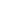  Применение инструментов инновационного маркетинга в образовательной деятельности учреждений высшего образованияАзарова Светлана Петровна, ИТКОР, г. Москва  20122. Улановская Юлия Сергеевна,Закончила аспирантуру в 2022 г. планирует защиту в 2023. 